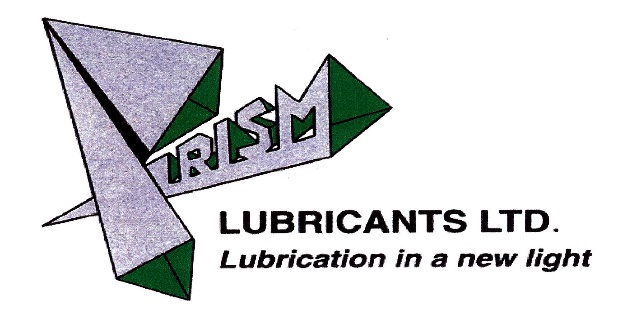 Safety Data Sheet                        According to OSHA HCS 2012 (29 CFR 1910.1200)Section 2:  Hazards IdentificationClassified Hazards	Other HazardsAspiration Hazard -- Category 1
Respiratory Tract Irritation, Category 2	None KnownSection 3:  Composition / Information on Ingredients¹ All concentrations are percent by weight unless ingredient is a gas.  Gas concentrations are in percent by volume.Section 4:  First Aid MeasuresEye Contact:  If irritation or redness develops from exposure, flush eyes with clean water. If symptoms persist, seek medical attention.Skin Contact:  Remove contaminated shoes and clothing and cleanse affected area(s) thoroughly by washing with mild soap and water or a waterless hand cleaner. If irritation or redness develops and persists, seek medical attention.Inhalation (Breathing):  First aid is not normally required. If breathing difficulties develop, move victim away from source of exposure and into fresh air in a position comfortable for breathing. Seek immediate medical attention.Ingestion (Swallowing):  Aspiration hazard: Do not induce vomiting or give anything by mouth because this material can enter the lungs and cause severe lung damage. If victim is drowsy or unconscious and vomiting, place on the left side with the head down. If possible, do not leave victim unattended and observe closely for adequacy of breathing. Seek medical attention.Most important symptoms and effects:Acute:  None known or anticipatedDelayed:  Dry skin and possible irritation with repeated or prolonged exposure.Notes to Physician:  Acute aspirations of large amounts of oil-laden material may produce a serious aspiration pneumonia. Patients who aspirate these oils should be followed for the development of long-term sequelae. Inhalation exposure to oil mists below current workplace exposure limits is unlikely to cause pulmonary abnormalities.Section 5:  Fire-Fighting Measures          NFPA CODES            HMIS RATING                 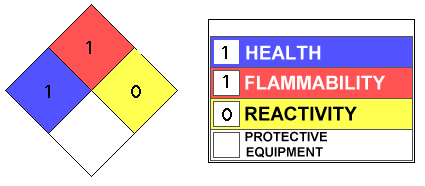 Extinguishing Media:  Dry chemical, carbon dioxide, foam, or water spray is recommended.  Water or foam may cause frothing of materials heated above 212°F / 100°C.  Carbon dioxide can displace oxygen.  Use caution when applying carbon dioxide in confined spaces. Simultaneous use of foam and water on the same surface is to be avoided as water destroys the foam.Specific hazards arising from the chemicalUnusual Fire & Explosion Hazards:  This material may burn, but will not ignite readily. If container is not properly cooled, it can rupture in the heat of a fire.Hazardous Combustion Products:  Combustion may yield smoke, carbon monoxide, and other products of incomplete combustion. Oxides of sulfur, nitrogen or phosphorus may also be formed.Special protective actions for firefighters:  For fires beyond the initial stage, emergency responders in the immediate hazard area should wear protective clothing.  When the potential chemical hazard is unknown, in enclosed or confined spaces, a self contained breathing apparatus should be worn.  In addition, wear other appropriate protective equipment as conditions warrant (see Section 8).Isolate immediate hazard area and keep unauthorized personnel out. Stop spill/release if it can be done safely. Move undamaged containers from immediate hazard area if it can be done safely. Water spray may be useful in minimizing or dispersing vapors and to protect personnel. Cool equipment exposed to fire with water, if it can be done safely. Avoid spreading burning liquid with water used for cooling purposes.  Do not use water except as Fog.See Section 9 for Flammable Properties including Flash Point and Flammable (Explosive) LimitsSection 6:  Accidental Release MeasuresPersonal precautions, protective equipment and emergency procedures:  This material may burn, but will not ignite readily. Keep all sources of ignition away from spill/release. Stay upwind and away from spill/release. Avoid direct contact with material. For large spillages, notify persons down wind of the spill/release, isolate immediate hazard area and keep unauthorized personnel out. Wear appropriate protective equipment, including respiratory protection, as conditions warrant (see Section 8). See Sections 2 and 7 for additional information on hazards and precautionary measures.Environmental Precautions:  Stop spill/release if it can be done safely. Prevent spilled material from entering sewers, storm drains, other unauthorized drainage systems, and natural waterways. Use water sparingly to minimize environmental contamination and reduce disposal requirements. If spill occurs on water notify appropriate authorities and advise shipping of any hazard. Spills into or upon navigable waters, the contiguous zone, or adjoining shorelines that cause a sheen or discoloration on the surface of the water, may require notification of the National Response Center (phone number 800-424-8802).Methods and material for containment and cleaning up:  Notify relevant authorities in accordance with all applicable regulations. Immediate cleanup of any spill is recommended. Dike far ahead of spill for later recovery or disposal. Absorb spill with inert material such as sand or vermiculite, and place in suitable container for disposal. If spilled on water remove with appropriate methods (e.g. skimming, booms or absorbents).  In case of soil contamination, remove contaminated soil for remediation or disposal, in accordance with local regulations.Recommended measures are based on the most likely spillage scenarios for this material; however local conditions and regulations may influence or limit the choice of appropriate actions to be taken. See Section 13 for information on appropriate disposal.Section 7:  Handling and StoragePrecautions for safe handling:  Keep away from flames and hot surfaces. Wash thoroughly after handling. Use good personal hygiene practices and wear appropriate personal protective equipment (see section 8).  Spills will produce very slippery surfaces. Do not enter confined spaces such as tanks or pits without following proper entry procedures such as ASTM D-4276 and 29CFR 1910.146. Do not wear contaminated clothing or shoes.Conditions for safe storage:  Keep container(s) tightly closed and properly labeled. Use and store this material in cool, dry, well-ventilated area away from heat and all sources of ignition. Store only in approved containers. Keep away from any incompatible material (see Section 10). Protect container(s) against physical damage."Empty" containers retain residue and may be dangerous.  Do not pressurize, cut, weld, braze, solder, drill, grind, or expose such containers to heat, flame, sparks, or other sources of ignition. They may explode and cause injury or death.  "Empty" drums should be completely drained, properly bunged, and promptly shipped to the supplier or a drum reconditioner.   All containers should be disposed of in an environmentally safe manner and in accordance with governmental regulations. Before working on or in tanks which contain or have contained this material, refer to OSHA regulations, ANSI Z49.1, and other references pertaining to cleaning, repairing, welding, or other contemplated operations.Note: State, local or other agencies or advisory groups may have established more stringent limits.  Consult an industrial hygienist or similar professional, or your local agencies, for further information.Engineering controls:  If current ventilation practices are not adequate to maintain airborne concentrations below the established exposure limits, additional engineering controls may be required.Eye/Face Protection:  The use of eye/face protection is not normally required; however, good industrial hygiene practice suggests the use of eye protection that meets or exceeds ANSI Z.87.1 whenever working with chemicals.Skin/Hand Protection:  The use of skin protection is not normally required; however, good industrial hygiene practice suggests the use of gloves or other appropriate skin protection whenever working with chemicals. Suggested protective materials: NitrileRespiratory Protection:   Where there is potential for airborne exposure above the exposure limit a NIOSH certified air purifying respirator equipped with R or P95 filters may be used.A respiratory protection program that meets or is equivalent to OSHA 29 CFR 1910.134 and ANSI Z88.2 should be followed whenever workplace conditions warrant a respirator's use. Air purifying respirators provide limited protection and cannot be used in atmospheres that exceed the maximum use concentration (as directed by regulation or the manufacturer's instructions), in oxygen deficient (less than 19.5 percent oxygen) situations, or under conditions that are immediately dangerous to life and health (IDLH).Suggestions provided in this section for exposure control and specific types of protective equipment are based on readily available information.  Users should consult with the specific manufacturer to confirm the performance of their protective equipment.  Specific situations may require consultation with industrial hygiene, safety, or engineering professionals.Section 9:  Physical and Chemical Properties Note: Unless otherwise stated, values are determined at 20°C (68°F) and 760 mm Hg (1 atm).  Data represent typical values and are not intended to be specifications.Appearance:  Light AmberPhysical Form:  LiquidOdor:  Mild  Petrolium Odor  Threshold:  No data pH:  Not applicable Vapor Density (air=1):  >1Upper Explosive Limits (vol % in air):  No dataLower Explosive Limits (vol % in air):  No dataEvaporation Rate (nBuAc=1):  No dataParticle Size:  N/APercent Volatile:  No dataFlammability (solid, gas):  May IgniteSolubility in Water:  InsolubleFlash Point:   >  413.6  °F  /  >  212  °CTest Method:  Penskey-Martens Closed Cup (PMCC), ASTM D93, EPA 1010Initial Boiling Point/Range:  No dataVapor Pressure:  <1 mm HgPartition Coefficient (n-octanol/water) (Kow):  No dataMelting/Freezing Point:   <  0  °F  /  <  -18  °CAuto-ignition Temperature:  No dataDecomposition Temperature:  No dataSpecific Gravity (water=1):  0.85-0.88 @ 60ºF (15.6ºC)Bulk Density:  7.1-7.3 lbs/galViscosity:  4.7 cSt @ 100°C; 26 cSt @ 40°CPour Point:   <  -17.8  °F  /  <  -28.6  °CSection 10:  Stability and ReactivityReactivity:  Not chemically reactive.Chemical stability:  Stable under normal ambient and anticipated conditions of use.Possibility of hazardous reactions:  Hazardous reactions not anticipated.Conditions to avoid:  Extended exposure to high temperatures can cause decomposition. Avoid all possible sources of ignition.Incompatible materials:  Avoid contact with strong oxidizing agents and strong reducing agents.Hazardous decomposition products:  Not anticipated under normal conditions of use.Section 11:  Toxicological InformationInformation on Toxicological Effects of Substance/MixtureAspiration Hazard:  May be fatal if swallowed and enters airways.Skin Corrosion/Irritation:  Not expected to be irritating.  Repeated exposure may cause skin dryness or cracking.Serious Eye Damage/Irritation:  Not expected to be irritating.Symptoms of Overexposure:  Inhalation of oil mists or vapors generated at elevated temperatures may cause respiratory irritation.  Accidental ingestion can result in minor irritation of the digestive tract, nausea and diarrhea.Skin Sensitization:  No information available on the mixture, however none of the components have been classified for skin sensitization (or are below the concentration threshold for classification).Respiratory Sensitization:  No information available.Specific Target Organ Toxicity (Single Exposure):  No information available on the mixture, however none of the components have been classified for target organ toxicity (or are below the concentration threshold for classification). Specific Target Organ Toxicity (Repeated Exposure):  No information available on the mixture, however none of the components have been classified for target organ toxicity (or are below the concentration threshold for classification).Carcinogenicity:  No information available on the mixture, however none of the components have been classified for carcinogenicity (or are below the concentration threshold for classification).  A mortality study sponsored by General Motors and the United Auto Workers suggested a link between cutting oils or machining fluids and various forms of cancer (e.g., esophageal, laryngeal, and rectal).  The study evaluated workplace exposures from 1940-1984.  Since the composition of these materials has changed substantially since 1940, and because the most notable effects were seen among those with workhistories dating back to that time, the relevance of these findings to present-day exposures is uncertain.  Cutting oils or machining fluids have not been identified as carcinogens by NTP, IARC, or OSHA.Germ Cell Mutagenicity:  No information available on the mixture, however none of the components have been classified for germ cell mutagenicity (or are below the concentration threshold for classification).Reproductive Toxicity:  No information available on the mixture, however none of the components have been classified for reproductive toxicity (or are below the concentration threshold for classification).Information on Toxicological Effects of ComponentsLubricant Base Oil (Petroleum)Carcinogenicity:  The petroleum base oils contained in this product have been highly refined by a variety of processes including severe hydrocracking/hydroprocessing to reduce aromatics and improve performance characteristics.  All of the oils meet the IP-346 criteria of less than 3 percent PAH's and are not considered carcinogens by NTP, IARC, or OSHA.Section 12:  Ecological InformationToxicity:  All acute aquatic toxicity studies on samples of lubricant base oils show acute toxicity values greater than 100 mg/L for invertebrates, algae and fish. These tests were carried out on water accommodated fractions and the results are consistent with the predicted aquatic toxicity of these substances based on their hydrocarbon compositions.Persistence and Degradability:  The hydrocarbons in this material are not readily biodegradable, but since they can be degraded by microorganisms, they are regarded as inherently biodegradable.Bioaccumulative Potential:  Log Kow values measured for the hydrocarbon components of this material are greater than 5.3, and therefore regarded as having the potential to bioaccumulate. In practice, metabolic processes may reduce bioconcentration.Mobility in Soil:  Volatilization to air is not expected to be a significant fate process due to the low vapor pressure of this material. In water, base oils will float and spread over the surface at a rate dependent upon viscosity. There will be significant removal of hydrocarbons from the water by sediment adsorption. In soil and sediment, hydrocarbon components will show low mobility with adsorption to sediments being the predominant physical process. The main fate process is expected to be slow biodegradation of the hydrocarbon constituents in soil and sediment.Other Adverse Effects:  None anticipated.Section 13:  Disposal ConsiderationsThe generator of a waste is always responsible for making proper hazardous waste determinations and needs to consider state and local requirements in addition to federal regulations.This material, if discarded as produced, would not be a federally regulated RCRA "listed" hazardous waste and is not believed to exhibit characteristics of hazardous waste.   See Sections 7 and 8 for information on handling, storage and personal protection and Section 9 for physical/chemical properties. It is possible that the material as produced contains constituents which are not required to be listed in the SDS but could affect the hazardous waste determination. Additionally, use which results in chemical or physical change of this material could subject it to regulation as a hazardous waste.This material under most intended uses would become "Used Oil" due to contamination by physical or chemical impurities. Whenever possible, Recycle used oil in accordance with applicable federal and state or local regulations.   Container contents should be completely used and containers should be emptied prior to discard.Section 14:  Transport Information U.S. Department of Transportation (DOT)  Shipping Description:	Not regulatedNote:	If shipped by land in a packaging having a capacity of  3,500 gallons or more, theprovisions of 49 CFR, Part 130 apply. (Contains oil)International Maritime Dangerous Goods (IMDG)  Shipping Description:	Not regulatedNote:	U.S. DOT compliance requirements may apply.  See 49 CFR 171.22, 23 & 25.Transport in bulk according to Annex II of MARPOL 73/78 and the IBC Code Not applicableInternational Civil Aviation Org. / International Air Transport Assoc. (ICAO/IATA)  UN/ID #:	Not regulatedNote: PGIII	U.S. DOT compliance requirements may apply.  See 49 CFR 171.22, 23 & 24.	LTD. QTY	Passenger Aircraft	Cargo Aircraft OnlyCERCLA/SARA - Section 302 Extremely Hazardous Substances and TPQs (in pounds):This material does not contain any chemicals subject to the reporting requirements of SARA 302 and 40 CFR 372.CERCLA/SARA - Section 311/312 (Title III Hazard Categories)  CERCLA/SARA - Section 313 and 40 CFR 372:This material does not contain any chemicals subject to the reporting requirements of SARA 313 and 40 CFR 372.EPA (CERCLA) Reportable Quantity (in pounds):This material does not contain any chemicals with CERCLA Reportable Quantities.California Proposition 65:This material does not contain any chemicals which are known to the State of California to cause cancer, birth defects or other reproductive harm at concentrations that trigger the warning requirements of California Proposition 65.Canada:This product has been classified in accordance with the hazard criteria of the Controlled Products Regulations (CPR) and the SDS contains all the information required by the Regulations.WHMIS Hazard Class: noneNational Chemical InventoriesAll components are either listed on the US TSCA Inventory, or are not regulated under TSCA All components are either on the DSL, or are exempt from DSL listing requirements.U.S. Export Control Classification Number:  EAR99Section 16:  Other InformationRevised Sections or Basis for Revision:  Format change to GHSGuide to Abbreviations:ACGIH = American Conference of Governmental Industrial Hygienists; CASRN = Chemical Abstracts Service Registry Number; CEILING = CeilingLimit (15 minutes); CERCLA = The Comprehensive Environmental Response, Compensation, and Liability Act; EPA = Environmental ProtectionAgency; GHS = Globally Harmonized System; IARC = International Agency for Research on Cancer; INSHT = National Institute for Health andSafety at Work; IOPC = International Oil Pollution Compensation; LEL = Lower Explosive Limit; NE = Not Established; NFPA = National FireProtection Association; NTP =  National Toxicology Program; OSHA = Occupational Safety and Health Administration; PEL = Permissible ExposureLimit (OSHA); SARA = Superfund Amendments and Reauthorization Act; STEL = Short Term Exposure Limit (15 minutes); TLV = Threshold Limit Value (ACGIH); TWA = Time Weighted Average (8 hours); UEL = Upper Explosive Limit; WHMIS = Worker Hazardous Materials InformationSystem (Canada)Disclaimer of Expressed and implied Warranties:The information presented in this Safety Data Sheet is based on data believed to be accurate as of the date this Safety Data Sheet was prepared.HOWEVER, NO WARRANTY OF MERCHANTABILITY, FITNESS FOR ANY PARTICULAR PURPOSE, OR ANY OTHER WARRANTY ISEXPRESSED OR IS TO BE IMPLIED REGARDING THE ACCURACY OR COMPLETENESS OF THE INFORMATION PROVIDED ABOVE, THERESULTS TO BE OBTAINED FROM THE USE OF THIS INFORMATION OR THE PRODUCT, THE SAFETY OF THIS PRODUCT, OR THEHAZARDS RELATED TO ITS USE.  No responsibility is assumed for any damage or injury resulting from abnormal use or from any failure to adhere to recommended practices.  The information provided above, and the product, are furnished on the condition that the person receiving them shall make their own determination as to the suitability of the product for their particular purpose and on the condition that they assume the risk of their use.  In addition, no authorization is given nor implied to practice any patented invention without a license.Section 1:  IdentificationSection 1:  IdentificationProduct Identifier:SDS Number:Intended Use:Uses Advised Against:Product Identifier:SDS Number:Intended Use:Uses Advised Against:Spectrum AW 22 Hydraulic Oil005Hydraulic FluidAll othersSpectrum AW 22 Hydraulic Oil005Hydraulic FluidAll othersEmergency Health and Safety: Information Telephone Number:          Emergency Health and Safety: Information Telephone Number:          Prism Lubricants: 419-242-7200 (M-F 8am-430pm)Prism Lubricants: 419-242-7200 (M-F 8am-430pm)Prism Lubricants: 419-242-7200 (M-F 8am-430pm)Prism Lubricants: 419-242-7200 (M-F 8am-430pm)Manufacturer:Prism Lubricants905 Oneida St.Toledo, Ohio 43608SDS Information:Phone:  419-242-7200Email:  info@prismlubricants.comURL:  www.prismlubricants.comCustomer Service and  Technical Information:  Prism Lubricants: 419-242-7200 (M-F 8am-430pm)Customer Service and  Technical Information:  Prism Lubricants: 419-242-7200 (M-F 8am-430pm)Label ElementsSignal Word: DANGERH335: May cause respiratory irritation.
H333: May be harmful if inhaled.
H305:May be harmful if swallowed and enters airwaysIF SWALLOWED: Immediately call a POISON CENTER or doctor/physician;
 Do NOT induce vomiting; 
Dispose of contents/container to approved disposal facility.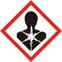 Chemical NameCASRNConcentration¹Distillates (Petroleum), Solvent-Dewaxed Light Paraffinic64742-56-970%Distillates (Petroleum), Solvent-Dewaxed Heavy Paraffinic64742-65-0>29%Additives (Calcium, Zinc, Mineral Oil)Proprietary<1%Section 8:  Exposure Controls / Personal ProtectionSection 8:  Exposure Controls / Personal ProtectionChemical NameACGIHOSHAOtherLubricant Base Oil (Petroleum)TWA: 5mg/m3STEL: 10 mg/m3as Oil Mist, if GeneratedTWA: 5 mg/m3as Oil Mist, if generated---Acute Toxicity  Hazard  Additional Information  LC50/LD50 Data  Packaging Instruction #:---------Max. Net Qty.  Per Package:---------Section 15:  Regulatory InformationAcute Health:Chronic Health:Fire Hazard:Pressure Hazard:Reactive Hazard:NoNoNoNoNoDate of Issue:Previous Issue Date:SDS Number:Status:25-August-201616-March-2016005FINAL